A1BH Lesson week 3Any questions – presentations in wiki- HotPot exercises Slido – According to the video – features of a good presentationReview of vocabulary from 3.1Product development and description:38/1 – the steps of product development – H5P exerciseDimensions – FedEx – video advert + fill in 38/2Collocations – 38/4 +39/5An example of a presentation in 39/6,7To seducesurveyinjuryitem A complaintTo differentiaterecentrageTo strugglefailureA stake inTo triggerChild-proofResistant toconstraintFeasibleintenseshrinkageTo suffer fromretailer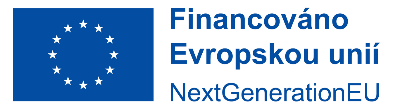 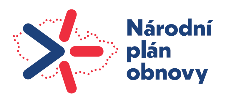 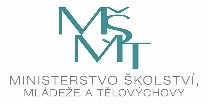 